                                     Composer Self-Evaluation Form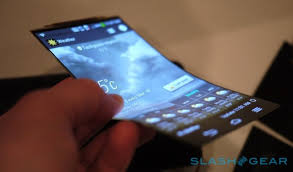 Circle the quality that matches your composition and performance. Then answer the three questions below.Describe what you discovered about composing for an advertisement of a specific product using elements of music (pitch, rhythm, harmony, dynamics, timbre, texture, form, and/or style/ articulation) to represent and promote the new SmartPhone.Describe if and how you grew as a composer in understanding theoretical and compositional techniques.Explain how your understanding of music theory helped you achieved your musical goals in this jingle.EmergingApproaching StandardMeets StandardExceeds StandardQuality of InterpretationPerformance had limited instances that reflected authentic interpretation of style and/or genre. Performance had some noticeable instances that reflected authentic interpretation of style and/or genre. Performance consistently reflected appropriate and/or believable interpretation of style and/or genre.Performance reflected exceptional interpretation of style and/or genre.Craftsmanship  of Expressive IntentThe jingle conveyed limited expressive content that will promote the advertising for the new SmartPhone.The jingle somewhat conveyed the expressive content that will promote the advertising for the new SmartPhone.The jingle conveyed the expressive content that will promote the advertising for the new SmartPhone.The jingle conveyed clear and undeniable expressive content that will promote the advertising for the new SmartPhone.